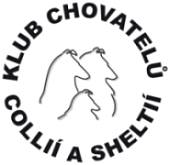 Pozvánka na členskou schůzi KLUBU CHOVATELŮ COLLIÍ A SHELTIÍ z.s.Vážení členové KCHCS tímto Vás zveme na členskou schůzi, která se uskuteční dne 16. 4. 2023 od 10:00 na adrese:Kulturní sál obce Mrač, adresa: Mrač č. p. 14Program:ZahájeníZpráva o činnosti Klubu v roce 2022Zpráva matrikářky klubuZpráva správce DPKPokladní zprávaZpráva KRKRámcový plán činnosti pro rok 2023Změny v programu Pes rokuZměna pravidel pro přiznání titulu JCh. KCHCSZměna zkoušek z výkonu pro třídu pracovníNávrhy na čestné členstvíObědDiskuzeUsneseníVyhlášení klubových soutěžíZměna programu vyhrazena!